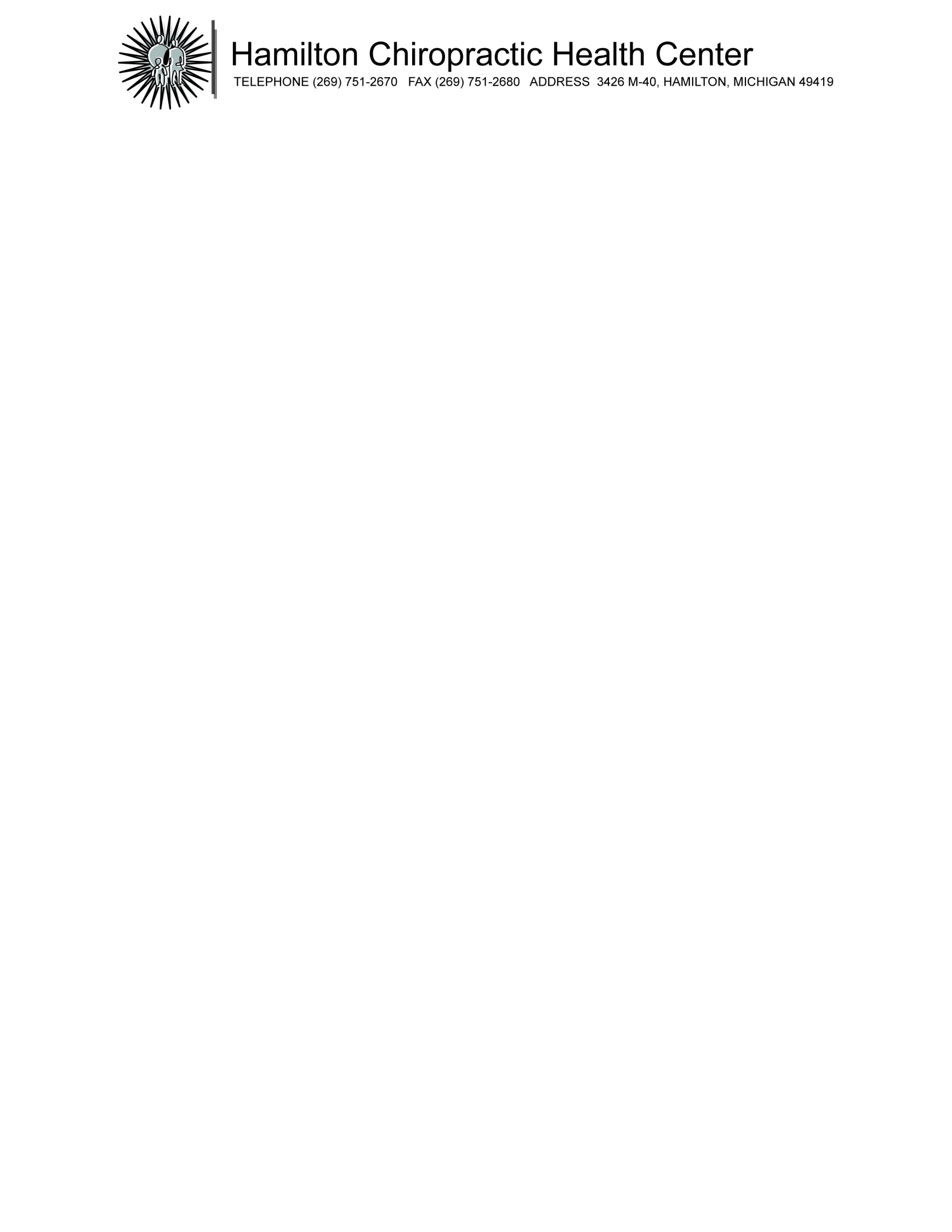 PATIENT INFORMATION								DATE __________________NAME___________________________________________   BIRTHDATE  _____________________________ADDRESS  ________________________________________________________________________________                       Street Address                                                            	 City				State		ZipcodeHOME PHONE  _________________  CELL PHONE  ________________  WORK PHONE  __________________EMAIL_______________________________________________  MARITAL STATUS:  Married   Single  Divorced  WidowedEMERGENCY CONTACT INFORMATION: ________________________________________________________						Name                                                         Relationship                                Telephone NumberPERSON RESPONSIBLE FOR PAYMENT OF ACCOUNT:  _____________________________________________INSURANCE COMPANY    ___________________________________________________________________If person responsible is someone other than the patient, we need the name and birthdate for billing.RESPONSIBLE PERSON (SPOUSE/PARENT/ OTHER) _________________________ BIRTHDATE ____________ASSIGNMENT AND RELEASEI, the undersigned certify that I (or my dependent) have insurance coverage with the above named insurance company and assign directly to Gordon L. Roberts, DC, all insurance benefits, if any otherwise payable to me for services rendered.  I understand that I am financially responsible for all charges whether or not paid by insurance.  I, hereby, authorize the doctor to release all information necessary to secure the payment of benefits.  I authorize the use of this signature to all insurance admissions._____________________________________________  ________________________          Responsible Party						DateHEALTH INFORMATIONHEIGHT  ____ FEET _____INCHES     WEIGHT__________ LBS.ARE YOU TAKING ANY MEDICATIONS? ___YES  ___NO       VITAMINS/HERBAL SUPPLEMENTS ___YES ___NOIf yes, please list medications/supplements (be specific) you are currently taking along with dosage.If you have a medication list, we will be happy to make a copy of it for you.______________________________________________ ________________________________________________________________________________________ ________________________________________________________________________________________ ________________________________________________________________________________________ __________________________________________ARE YOU ALLERGIC TO ANY MEDICATIONS?  ___ YES  ___NO          OTHER ALLERGIES (other than medications)If yes, please list. ________________________________________________________________________________________PRIMARY CARE PHYSICIAN:   _________________________________________________________________DO YOU SMOKE?  _____ YES   ______NO                           HAVE YOU EVER SMOKED? ______ YES   _______ NOIf current tobacco user, please complete the following:WHAT TYPE OF TOBACCO? _________________  HOW MUCH/HOW OFTEN?  __________________________HAVE YOU TRIED TO QUIT?   ____Yes  ____ No    WHAT METHOD DID YOU USE?  _______________________DEMOGRAPHICSEthnicity: ____ Non-Hispanic  ____ Hispanic Preferred language:  ____English   ____ Spanish ____ Other:_______________________________________Race:  ____ White/Caucasian   _____African American  ____ Native American  ____ Other: ______________PATIENT CONDITION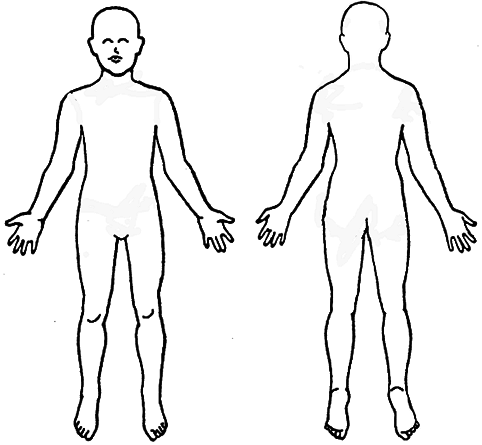 Reason for Visit ____________________________________________________When did your symptoms appear?  ____________________________________Is the condition getting worse? Yes No Unknown			      					        Rate the severity of the pain on a scale of 1 (least pain) to 10 (severe pain)  ____Type of pain: Sharp Dull Aching Burning Throbbing Numbness   						  		         Shooting Tingling Cramps Stiffness Swelling									        Other __________________Is the pain  constant comes and goes  Does it interfere with your Work Sleep Daily Routine RecreationActivities or movements that are painful to perform Sitting Standing Walking											              Bending Lying Down          Mark an X on the picture where you have painACCIDENT INFORMATIONIs condition due to an accident? YesNo Date ______       Type of accident Auto WorkHome OtherTo whom have you made a report of your accident?  Auto Insurance Employer Worker’s Comp.HEALTH HISTORYWhat treatment have you already received for your condition?  Medications  Surgery  Physical Therapy Chiropractic Services None                                                                                                                   Other  ___________________________________________________________Name and Address of other doctor(s) who have treated you for your condition ______________________________________________________Date of Last: Physical Exam _____________________    Spinal X-Ray ______________________    MRI, CT-Scan, Bone Scan __________________Place a check mark on “Yes” or ‘No” to indicate if you have had any of the following:AIDS/HIV		YesNo	Emphysema	YesNo	Miscarriage	YesNo          Scarlet Fever            YesNoAlcoholism	YesNo	Epilepsy		YesNo	Mononucleosis	YesNo          Stroke	            YesNoAllergy Shots	YesNo	Fractures		YesNo	Multiple Sclerosis	YesNo          Thyroid Problems   YesNoAnemia		YesNo	Glaucoma	YesNo	Mumps		YesNo          Tonsillitis	            YesNoAnorexia		YesNo	Goiter		YesNo	Osteoporosis	YesNo          Tuberculosis            YesNoAppendicitis	YesNo	Gonorrhea	YesNo	Pacemaker	YesNo          Tumors/Growths    YesNoArthritis		YesNo	Gout		YesNo	Parkinson’s	YesNo          Typhoid Fever         YesNoAsthma		YesNo	Heart Disease	YesNo	Pinched Nerve	YesNo           Ulcers                      YesNoBleeding Disorders	YesNo	Hepatitis		YesNo	Pneumonia	YesNo           Vaginal Infection   YesNoBreast Lump	YesNo	Hernia		YesNo	Polio		YesNo           Venereal Disease   YesNoBronchitis	YesNo	Herniated Disc	YesNo	Prostate Problems	YesNo           Whooping Cough   YesNoBulimia	YesNo	Herpes		YesNo	Prosthesis	YesNo           Other:___________________Cancer	YesNo	High Cholesterol	YesNo	Psychiatric Care	YesNo                    ____________________Cataracts	YesNo	Kidney Disease	YesNo	Rheumatoid ArthritisYesNo                  ____________________Chemical			Liver Disease	YesNo	Rheumatic Fever       YesNo                  ____________________   Dependency	YesNo	Measles		YesNo	Family history of any illnesses: _____________________________Chicken Pox	YesNo	Migraine HeadacheYesNo                ______________________________________________________Diabetes		YesNo					______________________________________________________	Are you Pregnant?  YesNo        Due Date ____________________               _______________________________________________________EXERCISE   None    Moderate   Daily   Heavy   Type of Exercise  ______________________________________________________WORK ACTIVITY  Sitting  Standing  Light Labor  Heavy Labor    Other ______________________________________________HABITS  Smoking - Packs/Day __________      Alcohol - Drinks/Week  _______      Coffee/Caffeine Drinks  -   Cups/Day  ___________		 High Stress Level - Reason  __________________________________________________________________________________ILLNESSES OR SURGERIES		          DESCRIPTION				DATE(S)	Falls		_______________________________________________________     ______________________	Head Injury	_______________________________________________________     ______________________	Broken Bones	_______________________________________________________     ______________________Dislocation	_______________________________________________________     ______________________Surgeries		_______________________________________________________     ______________________